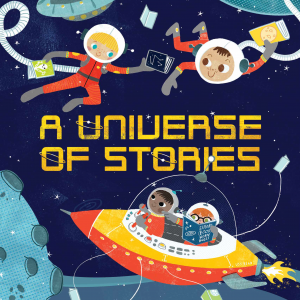 ALMONT DISTRICT LIBRARY SUMMER READING PROGRAM 2019All performances require pre-registration which opens on Wednesday, June 19th @ 10am 2019 SRP Performances Wednesday June 26 		The Music Lady		11am & 1pmWednesday July 10 		Kevin Kammeraad		11am & 1pmWednesday July 17		The Storytellers		11am & 1pmThursday July 25		Cameron Zvara		10am  ONLYWednesday July 31 		Science Alive!			11am ,12:30& 2pmWednesday August 7		End of Summer Party	11amThe Music LadyUniverse of Story-songs: Professional musician Beverly Meyer’s interactive exploration of space and sounds for children and families! With guitar in hand Beverly encourages even the most timid to join in!Kevin Kammeraad & Cooperfly PuppetsWimee Dreamed: Join Kevin and his  puppets Wimee, Siblee Alexander, and more in this playful, musical, story-adventure filled with puppetry, wordplay, intergalactic travel, and creative technology!The StorytellersA Universe of Music & Stories: Features musical selections, hands-on fun with musical instruments from around the world, a short interactive poem and a hilarious musical skit! A wonderful chance for everyone to get up and move!Cameron ZvaraComedy &  Magic: Cameron’s show is JAM PACKED with magic, comedy, juggling and tons of audience participation!Science Alive-Live Animal PresentationsA biologist and a collection of exotic critters invade the library attracting curious kids of all ages! Hands-on contact with parrots, turtles, snakes or maybe a chinchilla is sure to stimulate further learning.End of Summer Reading PartyCelebrate the end of Summer Read Program with water balloons, sidewalk painting, create a tie dy shirt and more! Pizza and refreshments will be provided.